PERSONAL INFORMATIONAntonio LeggieriVia Salvator Rosa n.30, 74020 Lizzano (Taranto), Italy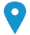 +39 3292164572 (IT)     +39 3292164572 (IT)    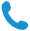 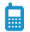  antonio_leggieri@hotmail.com  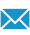 Skype antonio_leggieri 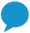 Whatsapp +393292164572Wechat +8613240420941   Sex Male | Date of birth 30/06/1987 | Nationality Italian PREFERRED JOBAcademic Researcher, Lecturer, Translator, Interpreter, Language ExpertWORK EXPERIENCEJune 2013-ongoing

June 2017-December 2017
October 2016-December 2016






September 2016-active






August 2016-September 2018



July 2016-activeMarch 2016- July 2016Translator and InterpreterFreelance Chinese/Italian and English/Italian translator and interpreter.Lecturer in Chinese
G2A.com, Rzeszow, Poland
·Chinese language and culture teacher (Basic and Intermediate)Business or sector TeachingLecturer in Chinese
Istituto Tecnico Superiore Ge.In. Logistics www.itslogisticapuglia.it 
·Chinese language and culture teacherBusiness or sector Teaching
Translator, InterpreterPTSGI Translation Company, www.ptsgi.com  ·Chinese-Italian and English-Italian translator and interpreterBusiness or sector Translation
Lecturer in ItalianShanghai Hujiang Online Education, www.hujiang.com ·Italian language, culture and literature online teacherBusiness or sector TeachingTranslatorTranslated srl., www.translated.net ·Chinese-Italian and English-Italian translatorBusiness or sector Translation
Lecturer in ItalianJune 2013-ongoing

June 2017-December 2017
October 2016-December 2016






September 2016-active






August 2016-September 2018



July 2016-activeMarch 2016- July 2016Beijing Language and Culture University, Haidian District, Beijing. www.blcu.edu.cnJune 2013-ongoing

June 2017-December 2017
October 2016-December 2016






September 2016-active






August 2016-September 2018



July 2016-activeMarch 2016- July 2016Italian language, literature and culture teacherJune 2013-ongoing

June 2017-December 2017
October 2016-December 2016






September 2016-active






August 2016-September 2018



July 2016-activeMarch 2016- July 2016Business or sector Teaching May 2015- December 2016Lecturer in ItalianMay 2015- December 2016EBSNO Language School, Wangjing District, Beijing www.ebsno.com May 2015- December 2016Italian language, literature and culture teacherMay 2015- December 2016Business or sector Teaching  October 2014- December 2014Lecturer in Italian October 2014- December 2014Central University of Finance and Economics, Beijing www.cufe.edu.cn   October 2014- December 2014Italian language, literature and culture teacher October 2014- December 2014Business or sector Teaching March 2014- October 2014Lecturer in ItalianMarch 2014- October 2014Hongyu Language School, Beijing http://www.hyschool.cn March 2014- October 2014Italian language, literature and culture teacherMarch 2014- October 2014Business or sector Teaching March 2014- July 2016Lecturer in ItalianMarch 2014- July 2016China Conservatory of Music, Beijing www.ccmusic.edu.cn March 2014- July 2016Italian language, literature and culture teacherMarch 2014- July 2016Business or sector Teaching January 2012- April 2012TranslatorJanuary 2012- April 2012Radio Radicale and Cineresie January 2012- April 2012Translator of newspaper articles and blog posts from Chinese into ItalianJanuary 2012- April 2012Business or sector TranslationOctober 2011- December 2011Translator, InterpreterOctober 2011- December 2011Police Headquarters of Treviso (Internship) October 2011- December 2011Translator of documents from Chinese into Italian, Consecutive interpreter from Chinese into Italian at the Immigration DeskOctober 2011- December 2011Business or sector TranslationWorking languages:CAT Tools:Italian (Native)Chinese (listening: advanced, writing: advanced, speaking: advanced, reading: advanced)English (listening: advanced, writing: advanced, speaking: advanced, reading: advanced)French (listening: advanced, writing: intermediate, speaking: intermediate, reading: advanced)German (listening: intermediate, writing: intermediate, speaking: intermediate, reading: intermediate)SDL Trados 2019, Matecat, Wordfast.EDUCATION AND TRAINING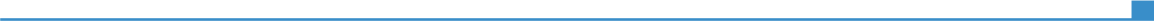 September 2018-ongoingSeptember 2013- July 2016Ph.D. in Ancient and Modern Languages, Cultures, and CivilizationsUniversità del Salento and University of ViennaMy current research focuses on the Ming-dynasty short-story collection Guzhang Juechen 鼓掌绝尘.Ph.D in Comparative LiteratureSeptember 2018-ongoingSeptember 2013- July 2016Beijing Language and Culture University Beijing Language and Culture University September 2018-ongoingSeptember 2013- July 2016Comparative Literature and CultureComparative PoeticsAncient Chinese Literary TheoryAncient Chinese Philosophy and AestheticsHistory of Chinese NovelWestern Literary TheoryDissertation Title: Xiaolin Guangji and the western modes of humour: a comparative approachComparative Literature and CultureComparative PoeticsAncient Chinese Literary TheoryAncient Chinese Philosophy and AestheticsHistory of Chinese NovelWestern Literary TheoryDissertation Title: Xiaolin Guangji and the western modes of humour: a comparative approachSeptember 2012- July 2013Advanced Chinese Language ProgramSeptember 2012- July 2013Beijing Language and Culture University Beijing Language and Culture University September 2012- July 2013Ancient ChineseChinese RhetoricSpecialized languageCross-cultural communicationAdvanced Reading, Writing, Speaking and ListeningAncient ChineseChinese RhetoricSpecialized languageCross-cultural communicationAdvanced Reading, Writing, Speaking and ListeningSeptember 2010- June 2012M.A. in Editorial and Sectorial Translation and Interpreting   109/110September 2010- June 2012Ca’ Foscari University of Venice Ca’ Foscari University of Venice September 2010- June 2012Chinese LinguisticsSpecialized Chinese-Italian and English-Italian translationSpecialized Chinese-Italian and English-Italian consecutive interpretingLiterary Translation in China and Translation StrategiesTheatre and actingChinese LinguisticsSpecialized Chinese-Italian and English-Italian translationSpecialized Chinese-Italian and English-Italian consecutive interpretingLiterary Translation in China and Translation StrategiesTheatre and actingDecember 2009- January 2010Intermediate Chinese Language ProgramDecember 2009- January 2010Beijing Language and Culture University Beijing Language and Culture University December 2009- January 2010ConversationReadingListeningConversationReadingListeningSeptember 2006- November 2009B.A. in Science and Technique of Linguistic Mediation          110/110 cum laudeSeptember 2006- November 2009Università del Salento, Lecce, Italy Università del Salento, Lecce, Italy September 2006- November 2009Chinese LanguageEnglish LanguageTranslationInterpretingContemporary HistoryGeneral LinguisticsItalian LiteratureGerman LanguageChinese LanguageEnglish LanguageTranslationInterpretingContemporary HistoryGeneral LinguisticsItalian LiteratureGerman LanguageCommunication skillsGood communication skills, which I gained through my experience as a consecutive interpreter and by onstage acting during the two years that I spent at University of Venice.Organisational / managerial skillsLeadership skills, which I acquired while teaching Italian; I can organize my own language teaching program and teaching material, as long as it meets the school’s requirements.Job-related skillsExcellent teamwork skills, which I gained during the years at the University of Venice, when we had to organize group presentations and projects for mock conferences almost every week.Computer skillsgood command of Microsoft Office™ toolsgood sound-engineering knowledgeOther skillsMusic: I am a self-taught guitarist, bass player, and drummer.Writing: I have already published online short stories and essays in Italian, English and Chinese Driving licenceBADDITIONAL INFORMATIONPublications


Conferences翻译的恐怖以及恐怖的翻译：但丁《神曲·地狱篇》的翻译三题 (The translation of horror and the horror of translation: Three examples taken from Dante’s Inferno), in Sino-American Journal of Comparative Literature, 中美比较文学 Issue 2, April 2016, pages 222-241.中国古人的“笑点”(The way of laughing of the ancient Chinese people), in 美文：汉风, Year 2015 Issue 11, pages 83-86. On the three transformations in the play Seng Ni Gong Fan, in Ming-Qing Yanjiu, 20 (2017) pp. 55-73.A monk and a nun commit a sin together (translation into English of the play Seng Ni Gong Fan 僧尼共犯) in Asian Theater Journal, vol.34, number 2, fall 2017, pp. 284-321.Li Yu's polyphony: the case of Wusheng Xi in www.polyphonie.at www.polyphonie.at 1(2017) ISSN: 2304-7607, pp. 1-21Quattordici storie per istruire il mondo: una raccolta della dinastia Ming [Italian translation of the first fourteen stories of Yushi Mingyan 喻世明言 by Feng Menglong 馮夢龍, with postface], Atmosphere Libri, november 2018, pp. 1-317.[Forthcoming] Magistrates, doctors, and monks: Satire in the Chinese jestbook Xiaolin Guangji in Proceedings of the 21st World Congress of the International Literature Association.[Forthcoming] Un’altra vita per le donne [Translation into Italian of two short stories by Chinese author Su Tong 苏童， namely 另一种妇女生活 and 三盏灯], Atmosphere Libri, november 2019.“Magistrates, doctors and monks: satire in the Chinese jestbook Xiaolin Guangji” at 21st World Congress of the International Comparative Literature Association (ICLA 2016), Vienna, July 2016.“Ancient Chinese literary theories and Umberto Eco’s model author”, at10thAnnual Conference on Asian Studies: Connecting the Old with the New, Department of Asian Studies, Palacky University Olomouc, Czech Republic, 4th of  November 2016.“Xiaolin Guangji, Pirandellian Umorismo, and the limits of the Joke” at “Humours of the Past”, Durham University, England, July 2017. “Humour in Expected Places: Yuan Mei and What Confucius wouldn’t talk about” 14th biennal conference on Asian studies at the Hebrew University of Jerusalem, May 2018.“The old scholar as a literary trope in late-Ming literature” at International Society of Humour Studies, Tallinn, June 2018